MENUS DU LUNDI 22 FEVRIER AU VENDREDI 9 AVRIL 2021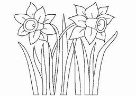 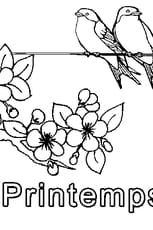 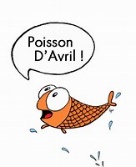 BONNES VACANCES !!!!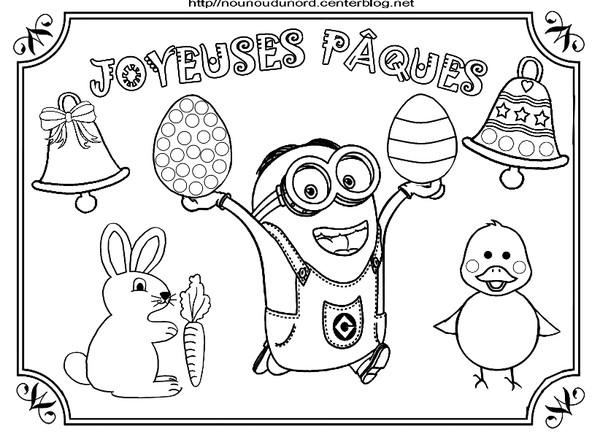 Lundi 22 février Rosette Escalopes à la crème / ChampignonsFromage de chèvre mi sec  Banane Jeudi 25 févrierSalade de choux Paleron braisé au jus / carottes Gâteau au chocolatMardi 23 févrierSalade verte Cassoulet Crème à la vanille Vendredi 26 février Filet de cabillaud sauce curry Riz Yaourt aux fruits Mandarine  Lundi 1er mars Carottes râpées Sauté de dinde Haricots beurreChocolat liégeois Jeudi 4 mars Salade d’endives/dés de fromage/noixChili corne carné / riz Brie CompoteMardi 2 mars Salade de macheCroziflette Pomme Vendredi 5 mars Soupe de légumesQuenelles de poissonEpinard / béchamel Kiwi Lundi 8 mars Poule au pot et ses légumes Comté Ananas Jeudi 11 mars Salade de betteraves Steak haché / brocolis Flan au vanille / sablés Mardi 9 mars Soupe de vermicelles Saucisses aux choux Yaourt nature Banane Vendredi 12 mars Feuilleté au fromage Saumon à l’oseille Quinoa Salade d’orange Lundi 15 mars Pamplemousse Bouchées à la reine Mousse au chocolat Jeudi 18 mars MENU CHOISI PAR LES ENFANTSMardi 16 mars Jambon braisé /Purée Morbier Pomme Vendredi 19 mars Soupe de tomates aux vermicellesOmelette champignons lardons Petit suisse aux fruits Kiwi Lundi 22 mars Poireaux vinaigrette Poulet rôti / Frites Emmental MandarineJeudi 25 mars Crêpe au fromage Bœuf bourguignon Chou-fleur Banane Mardi 23 mars Salade d’endives thon œuf Pate à la carbonara Compote Vendredi 26 mars Paella au poisson TommeAnanas Lundi 29 mars Quiche au fromage Rôti de dinde Haricots vertsPomme Jeudi 2 avril Carottes râpées Bœufs en sauce Pates Yaourt fermier à la vanilleMardi 30 mars Salade verte Gratin de polenta/ jambon/tomatesCrème à la pistache Vendredi 3 avril Tartine de fromage Poissons panés Jardinière de légumes Poire  Lundi 5 avril FERIE  Jeudi 8 avril Salade verte Veau marengo Gratin dauphinois Friture en chocolat Mardi 6 avril  Macédoine de légumes Lasagnes Pomme Vendredi 9 avril Gratin de poissons Salsifis / riz Brie Banane 